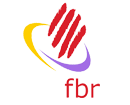 HOJA DE INSCRIPCIÓN CURSO DE ÁRBITRO DE RUGBY DAYS. PALMA 2018Apellidos y nombre: DNI: Fecha de nacimiento: Número de afiliación a la Seguridad Social: Número de Cuenta Corriente: Población: Teléfono: 						Móvil: Correo electrónico: Club deportivo (en caso de que pertenezcas a alguno): ¿Cómo te enteraste del curso? Para inscribirse al curso mandar este documento debidamente cumplimentado al correo electrónico de la Federación Balear de Rugby: areaescolar@federacionbalearderugby.org